Year 1 PhonicsScreening TestWill take place during the week of 13th June 2016The aim is for the check to be as low key as possible - it will be like a normal reading sessionChildren will read 1:1 with teacher Aim of the check is to give information to teachers and parents about their child’s progression and to identify children who will need extra help in Year 2 to become more fluent readersThere will be 40 words to read and it checks the skills and phonics covered in Reception and Year 1. It takes about 5-10 minutes The check includes real words and ‘alien’ wordsFor the last few years children have been expected to be able to read 32 of the 40 words but this could change.  Those children not achieving this will retake the check at the end of Year 2.  It is important to remember, however, that children do progress at different rates.Results will be reported to you at the end of the year.For more information see: http://www.oxfordowl.co.uk/home/reading-owl/expert-help/home/reading-site/expert-help/phonics-made-easyHomeworkWe are going to start setting a weekly phonic based homeworkThis pack includes sounds we cover and some words (real and alien) with that sound inEach week you will be told which sounds your child has coveredPlease practise these sounds and the words in this packFind different words with the sound inChoose one word and hold a sentence with that word in (think of your sentence, count the words, say the sentence again, when you know your sentence write it down).Ideas to use at home:I spy – eg I spy a c l o ck                 I spy a shop (child segments - sounds out – the word  sh o p                I spy something starting with th, ending with ng with ee in the middleUse magnetic letters/fridge magnets.  Can you make a word starting with ch, with air in etc.  How many words can you make that end with ngUse phoneme frames to write words (one phoneme – sound – in each box Eg  Encourage children to read traffic signs, shop signs etc.  Help them by breaking words into sounds eg t r ai nChoose one of the sounds from the week and write it on a post-it.  Ask your child to stick it on an object with that sound in – eg ee  oo  oa  ir  ou  ar  ph  th  OR ask them to find as many objects as they can find with that sound in,When your child is reading, write down a new word and together mark each sound buttonPut a timer on for 1 minute.  How many words can your child read (either from sounds of week or speed words in reading books ict games help the hedgehog and phoneme spotter)Bingo – read out words for child to find and cover – use grids.  Download bingo game with this week’s sounds and use ict games to play.Ask chn to write a new sound down.  Check they have written it correctly.  How many times can they write it in 15 secs?Write out sounds covered and some words – match the sound and word.  Challenge your child to think of another word with that sound in.  Play pairsCards for pairs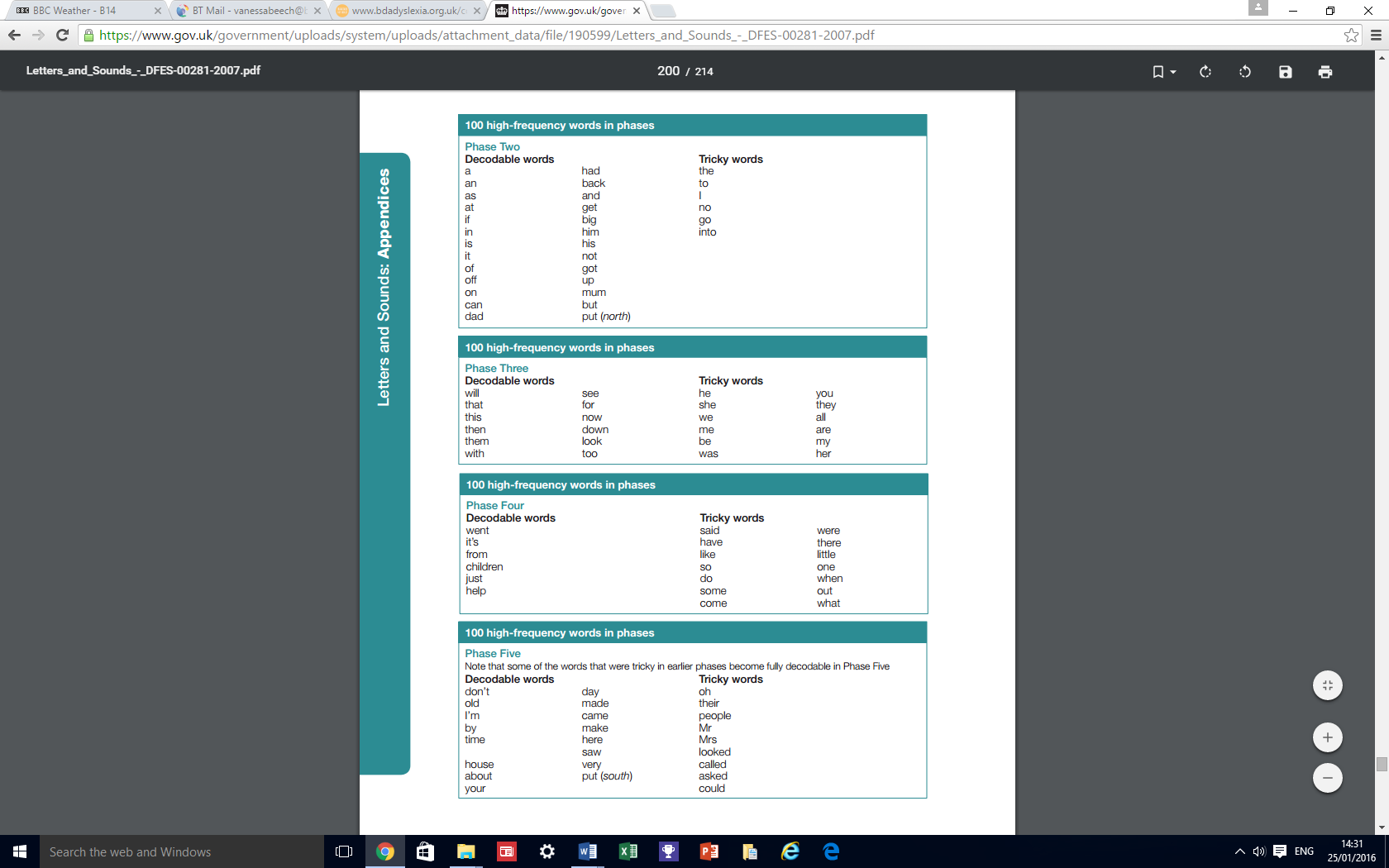 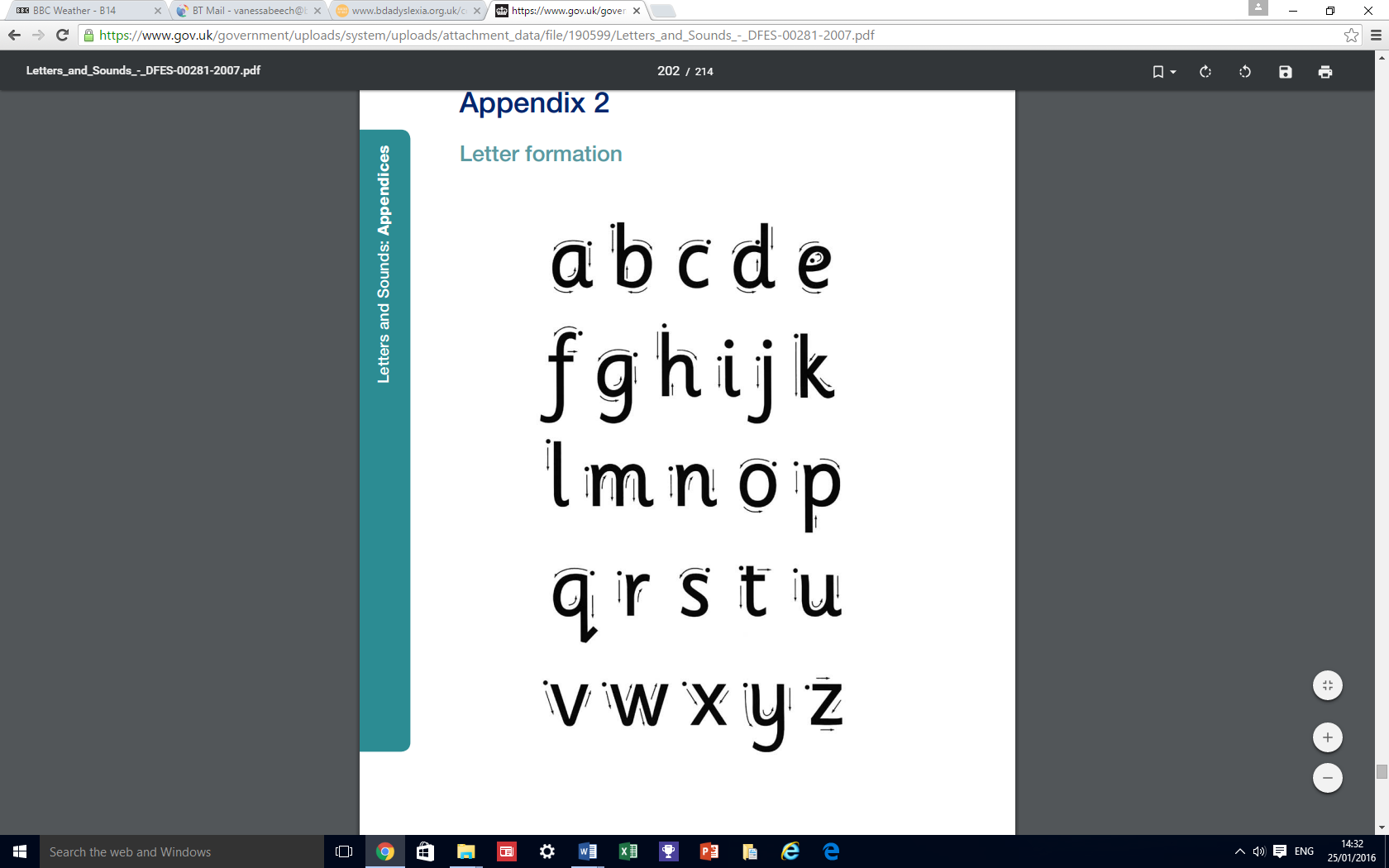 sh, ch, th  qu, ng, nkay, ee, ighow, oo, ooar, or, airir, ou, oyoi, ai, eaoa, ew, ireear, er, awow, ure (zh), areur, a-e, i-eo-e, u-e, e-etion, cious, tiousspoonchmuchshwishnkwinkngsingququizthwithckkickayplayeesleepighnightowblowoobookoofoolarstarorsortairfairirbirdousoundoytoyoifoilaitraineabeanoaboatewfewirewireearfearerherawstrawowhowurepureareshareurburna-ecakei-efineo-ebrokeu-eflutetionmentionciousdelicioustiouscontentiouse-eeveshopthanchopthislich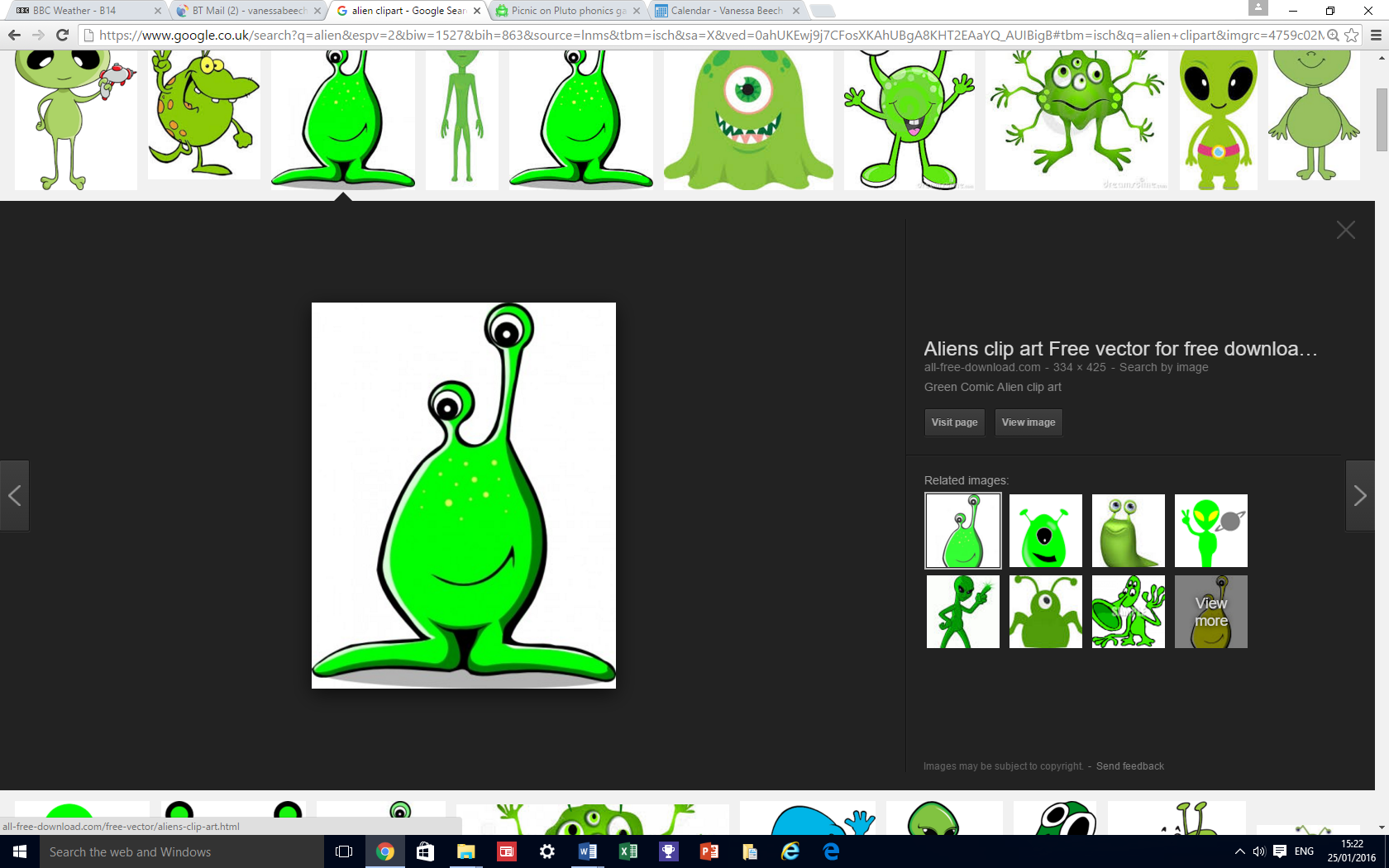 whichwishchutchinthenwithlushshuthshutthashmuchthupmishthapchath quitthankshangthinglinkchunkminkquinkwingwinklankstankqueththinkqueshquochzingquimsankchank laybeenteepsighplaymightsleeplighpdayfeelqueensightqueezfightmeepclayzaypchaymaychay cowlookglootfoolfoottookbrownquowfrownbootnowwoolchoopfoodboopschoolmoopchowwowthooz barnharmzairpartstarttornformquorformpairfairstairsglairnhairtorpfarmcharpmartchairzarm birdhousechouproyaltoyfoundfirshoycloudshoutboyjoymirtthirdgloy  sirlirpsirpcountchird quoitmeanshainbeadfoilcheatstainqueatchainheatmainsoilchoimboilquaiptoiletmoipsoipmaincheam boatflewshoapsoapfewstewgoatplewfloathirewireblewchiretirestirefireglirethoamgroanmoak beardtearstawproyalclearherfernshearcloudshoutjawrawgrearthirdglaw  pawmearsnercountner purecreatureglowksquarecureblowdarezuresureshowsharelowgareknowflowpsnowturenarebarechowl burnturnpurnhidelatemakedatemapespurttimewhitehurtlikesamequide  namesmileyinepurseturl homerudeluneusephonetuneeveningquopespokeJuneevenhugezupebruteshopehopemozesnolemolechuke conversationspentioncongratulationsattentiondenciousscrumptiousdeliciouspantiousexplorationviciousglintiousprecious